Supplementary informationsFor “Sensitivity to life-history parameters in larval fish drift modelling predictions for contrasting climatic conditions” Violette Silve, Henrique Cabral, Martin Huret & Hilaire Drouineau.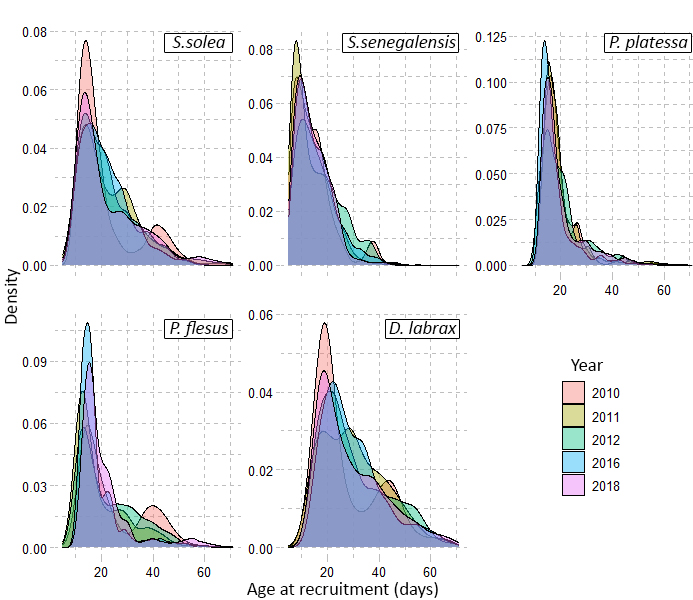 Fig. S.1. Age at recruitment for recruited particles.S. soleaS. soleaS. soleaS. soleaS. soleaS. senegalensisS. senegalensisS. senegalensisS. senegalensisS. senegalensisP. flesusP. flesusP. flesusP. flesusP. flesusP. platessaP. platessaP. platessaP. platessaD. labraxD. labraxD. labraxD. labraxD. labraxIBBBCHCSNSIBBBCHCSNSIBBBCHCSNSBBCHCSNSIBBBCHCSNSgrounddepthgrounddepth1,9E-044,6E-093,1E-111,1E-012,5E-041,3E-104,0E-105,9E-317,7E-221,4E-311,5E-022,3E-087,8E-138,6E-083,6E-092,5E-071,9E-157,5E-122,3E-319,0E-055,7E-035,7E-052,1E-013,2E-01seasonseason1,7E-034,1E-117,7E-077,6E-014,7E-085,9E-033,0E-063,1E-071,2E-024,5E-061,9E-012,7E-037,3E-035,7E-013,2E-014,6E-025,1E-072,5E-012,1E-014,4E-032,7E-133,5E-072,3E-012,1E-06vmigrvmigr1,1E-192,1E-101,3E-044,4E-133,7E-012,2E-041,6E-081,5E-011,6E-013,9E-066,4E-032,4E-017,0E-013,1E-021,6E-016,7E-012,7E-021,0E-056,3E-025,1E-081,1E-062,3E-064,8E-073,3E-01thermtolthermtol2,5E-065,8E-025,3E-235,5E-414,6E-061,0E-118,7E-194,5E-027,7E-019,1E-014,2E-028,7E-016,4E-012,5E-063,6E-151,0E-233,5E-086,4E-113,0E-214,0E-019,2E-023,5E-125,8E-331,9E-13dratedrate3,7E-011,1E-031,7E-041,3E-045,9E-013,6E-027,8E-015,8E-014,4E-013,7E-012,2E-032,3E-071,9E-051,6E-043,5E-041,2E-061,3E-193,4E-189,3E-208,5E-054,5E-051,9E-052,7E-076,8E-03yearyear4,7E-353,5E-061,6E-623,2E-392,1E-023,5E-334,3E-012,5E-041,7E-066,2E-051,1E-164,5E-204,2E-181,1E-131,4E-012,2E-223,9E-233,3E-111,0E-021,0E-111,3E-062,7E-571,7E-279,4E-08mortalitymortality6,4E-062,7E-056,2E-079,7E-081,0E-028,6E-049,1E-036,1E-048,6E-046,0E-041,1E-032,3E-052,1E-068,7E-064,0E-048,7E-062,4E-183,2E-212,5E-168,9E-096,0E-066,1E-081,4E-082,2E-04grounddepth:seasongrounddepth:season6,0E-016,2E-017,2E-016,8E-011,0E-012,7E-019,5E-014,2E-028,0E-017,8E-016,9E-018,3E-015,1E-019,0E-015,7E-017,1E-018,7E-019,3E-017,8E-012,1E-018,8E-014,8E-014,6E-016,2E-02grounddepth:vmigrgrounddepth:vmigr4,6E-015,7E-014,8E-015,8E-016,4E-016,4E-015,9E-018,7E-018,3E-013,4E-017,7E-014,4E-014,1E-014,6E-017,1E-016,5E-017,1E-016,0E-013,6E-018,4E-017,9E-012,6E-013,0E-015,5E-02grounddepth:thermtolgrounddepth:thermtol3,6E-017,5E-015,9E-017,7E-011,7E-016,7E-012,8E-019,5E-014,2E-011,4E-019,7E-017,5E-017,2E-013,5E-018,1E-011,8E-016,5E-016,3E-015,0E-011,1E-029,1E-018,9E-019,3E-014,8E-02grounddepth:drategrounddepth:drate5,1E-012,8E-013,5E-019,5E-018,4E-014,3E-014,1E-018,7E-013,7E-011,0E-017,9E-016,9E-016,1E-017,5E-016,0E-014,1E-015,5E-015,1E-016,6E-013,8E-017,6E-017,5E-016,7E-012,6E-01grounddepth:yeargrounddepth:year2,7E-019,2E-019,6E-018,8E-012,5E-019,1E-029,8E-019,4E-016,7E-015,9E-019,8E-018,7E-019,4E-019,1E-019,8E-016,0E-019,9E-019,1E-019,3E-011,2E-019,5E-018,2E-019,5E-013,6E-05grounddepth:mortalitygrounddepth:mortality8,9E-019,2E-018,6E-019,3E-018,8E-019,2E-019,2E-018,9E-019,1E-017,7E-019,7E-019,7E-019,0E-019,2E-019,2E-019,9E-019,6E-019,6E-018,9E-018,9E-019,6E-019,2E-019,5E-019,6E-01season:vmigrseason:vmigr3,4E-015,3E-011,7E-019,0E-017,1E-018,2E-015,5E-011,4E-018,2E-016,3E-016,3E-018,5E-019,0E-019,9E-015,8E-017,3E-019,9E-016,3E-016,5E-016,0E-015,2E-017,9E-019,2E-013,7E-01season:thermtolseason:thermtol4,0E-021,4E-018,4E-014,5E-018,6E-024,0E-022,4E-015,8E-012,1E-014,8E-017,0E-012,9E-018,0E-017,3E-015,5E-039,5E-021,5E-031,4E-045,2E-072,4E-037,4E-013,9E-011,6E-016,7E-02season:drateseason:drate6,6E-018,9E-018,8E-016,2E-019,6E-014,4E-018,9E-017,9E-017,3E-016,6E-018,7E-011,3E-018,4E-019,9E-017,0E-016,4E-019,8E-014,7E-017,5E-018,7E-015,2E-016,2E-011,0E-011,8E-02season:yearseason:year2,1E-036,3E-023,8E-021,4E-041,5E-031,4E-062,4E-016,0E-061,2E-025,9E-021,9E-052,3E-161,2E-014,7E-018,4E-011,5E-046,2E-014,7E-011,1E-014,5E-121,4E-013,5E-023,0E-031,5E-13season:mortalityseason:mortality9,2E-019,5E-019,4E-019,7E-019,5E-019,6E-018,7E-019,8E-019,9E-019,0E-019,8E-018,2E-019,7E-019,7E-019,9E-019,7E-011,0E+009,2E-018,8E-019,8E-018,6E-018,3E-019,9E-019,4E-01vmigr:thermtolvmigr:thermtol4,9E-016,0E-016,8E-018,1E-019,1E-018,2E-016,8E-016,5E-018,0E-018,5E-019,3E-016,7E-016,5E-019,2E-019,8E-018,0E-017,1E-018,1E-014,8E-018,7E-019,7E-018,4E-017,4E-019,3E-01vmigr:dratevmigr:drate5,0E-019,5E-018,7E-018,2E-018,0E-016,7E-018,1E-019,2E-018,6E-014,3E-019,1E-017,5E-016,8E-014,8E-019,9E-017,3E-019,3E-015,1E-019,2E-017,1E-015,9E-016,9E-019,8E-017,5E-01vmigr:yearvmigr:year4,1E-015,1E-016,2E-014,4E-019,4E-011,1E-019,7E-019,0E-019,2E-018,7E-012,7E-018,2E-018,4E-018,6E-011,0E+009,4E-017,2E-019,5E-011,0E+001,9E-041,3E-019,6E-019,1E-011,6E-01vmigr:mortalityvmigr:mortality8,9E-018,5E-019,5E-018,7E-019,9E-019,0E-018,8E-019,7E-019,2E-019,9E-019,0E-019,3E-019,9E-019,4E-019,9E-019,7E-019,6E-018,5E-019,8E-018,5E-019,3E-019,8E-019,2E-019,8E-01thermtol:dratethermtol:drate8,9E-017,8E-019,3E-015,0E-017,8E-014,7E-018,4E-014,5E-013,3E-018,0E-013,9E-013,7E-018,9E-019,2E-017,8E-014,4E-019,1E-016,2E-017,9E-014,4E-018,0E-019,7E-019,6E-017,0E-01thermtol:yearthermtol:year1,9E-043,7E-024,3E-018,4E-019,4E-019,4E-047,7E-056,1E-036,4E-023,9E-024,4E-077,0E-043,0E-041,4E-028,2E-033,4E-052,3E-107,2E-022,7E-011,8E-011,3E-016,9E-013,0E-011,1E-03thermtol:mortalitythermtol:mortality9,7E-019,2E-017,6E-017,5E-019,1E-018,5E-018,4E-019,0E-018,9E-018,6E-019,9E-017,8E-016,1E-017,1E-017,6E-019,5E-017,6E-017,1E-016,4E-011,0E+009,1E-017,3E-017,3E-018,5E-01drate:yeardrate:year8,5E-011,0E+008,4E-018,6E-017,6E-018,4E-019,9E-019,5E-018,9E-019,8E-011,0E+007,0E-019,9E-019,8E-019,5E-016,6E-011,0E+008,8E-018,4E-017,3E-019,6E-019,2E-018,7E-018,7E-01drate:mortalitydrate:mortality8,3E-018,2E-017,9E-017,7E-018,7E-018,6E-018,8E-018,1E-018,1E-018,5E-018,0E-017,7E-017,5E-017,8E-018,1E-017,6E-015,5E-015,2E-015,5E-017,4E-017,7E-017,0E-016,9E-018,4E-01year:mortalityyear:mortality9,9E-011,0E+001,0E+001,0E+001,0E+001,0E+001,0E+001,0E+001,0E+001,0E+001,0E+001,0E+001,0E+001,0E+001,0E+001,0E+001,0E+001,0E+001,0E+009,8E-011,0E+001,0E+001,0E+001,0E+00